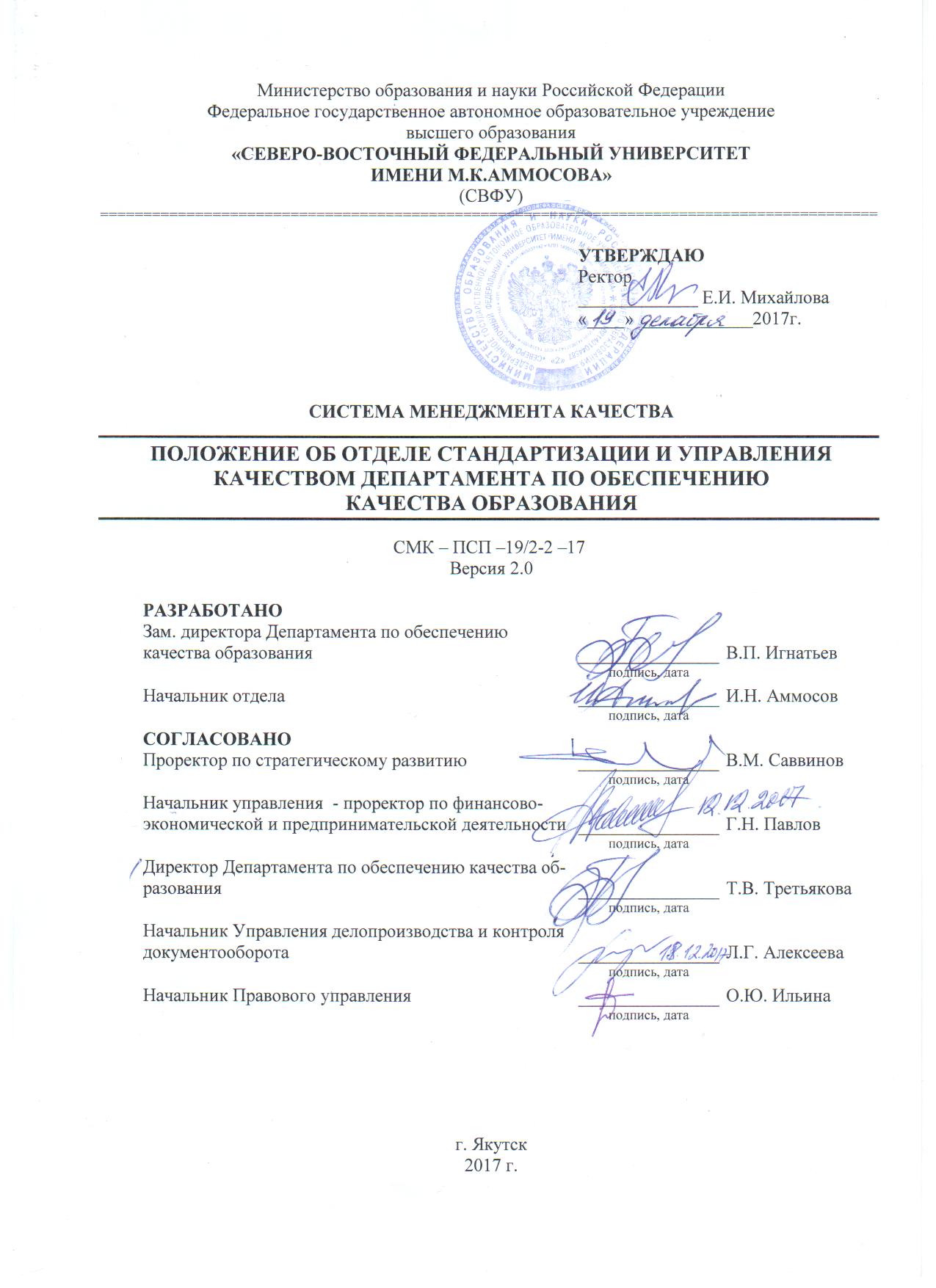 Общие положенияОтдел стандартизации и управления качеством (далее – ОСиУК, отдел)  является структурным подразделением Департамента по обеспечению качества образования (далее - ДОКО) федерального государственного автономного образовательного учреждения высшего образования «Северо-Восточный федеральный университет имени М.К.Аммосова» (далее – СВФУ, университет).Полное официальное наименование: «Отдел стандартизации и управления качествомДепартамента по обеспечению качества образования федерального государственного автономного образовательного учреждения «Северо-Восточный федеральный университет им. М.К. Аммосова». Сокращенное официальное наименование:«ОСиУК ДОКО СВФУ».Фактический адрес – г. Якутск, ул. Белинского, д. 58, каб. 201; юридический адрес – г. Якутск, ул. Белинского, д. 58.В своей деятельности отдел руководствуется:действующими федеральными законами, нормативными правовыми актами Президента и Правительства Российской Федерации в области образования;Федеральным законом «Об образовании в Российской Федерации» от 29 декабря 2012 г. № 273-ФЗ;приказами и распоряжениями Минобрнауки России, регламентирующими образовательную деятельность в системе высшего образования;Трудовым кодексом Российской Федерации;Коллективным договором;Уставом СВФУ;решениями Ученого совета СВФУ;текущей политикой руководства университета в области качества, локальными нормативными актами СВФУ, приказами и распоряжениями ректора университета; правилами по охране труда и пожарной безопасности;приказами, распоряжениями ректора, локальными нормативными актами СВФУ и настоящим Положением.Организационная структура отделаСтруктура отдела утверждается приказом ректора СВФУ. По мере введения дополнений и изменений в деятельность отдела утвержденная структура может меняться.Штатное расписание отдела определяется  в установленном порядке, утверждается приказом ректора.В состав отдела входят начальник, главные специалисты и ведущий специалист по качеству.Отдел создается, реорганизуется и ликвидируется приказом ректора СВФУ.Управление отделом3.1. ОСиУК подчиняется заместителю директора ДОКО, курирующему отдел, директору ДОКО и ректору университета.3.2. Непосредственным руководителем отдела является начальник, имеющий высшее образование и опыт работы не менее 5 лет. Начальник отдела принимается и увольняется от занимаемой должности приказом ректора университета.Основная цель и задачи отделаОсновная цель:обеспечение гарантии качества образовательной деятельности в СВФУ путем создания, внедрения и совершенствования системы менеджмента качества СВФУ.Основными задачами отдела являются:организация и совершенствование системы менеджмента качества университета по образовательной деятельности;осуществление системы мероприятий по внутренним аудитам;контроль соблюдения требований стандартов структурными подразделениями СВФУ;изучение и внедрение лучших отечественных и мировых практик в области системы менеджмента качества;повышение профессиональной компетенции научно-педагогических работников и сотрудников в области менеджмента качества;участие в проведении систематического мониторинга состояния образования, осуществлении контроля выполнения лицензионных требований и аккредитационных показателей. Функции и ответственность отделаДеятельность отдела определяет годовой план, формируемый на основании общей концепции и стратегии развития СВФУ.Основной формой отчета отдела является письменный годовой отчет, в котором обобщаются результаты всех запланированных мероприятий по обеспечению эффективного функционирования системы менеджмента качества, достигнутые качественные и количественные показатели за отчетный период (календарный год).Заслушивание и обсуждение планов работы отдела и отчетов о выполнении данных планов проводится на заседаниях Совета по качеству. Планы и отчеты утверждаются директором ДОКО.Основные функции отдела: установление критериев и методов, необходимых для эффективного функционирования системы обеспечения и управления качеством образования;разработка и актуализация нормативной документации системы менеджмента качества;методическое сопровождение работ по стандартизации образовательного процесса СВФУ;организация и проведение внутренних аудитов на соответствие образовательного процесса установленным ГОС/ФГОС/ОС требованиям;подготовка отчетной документации (информации, справок) руководству СВФУ о результатах аудитов;контроль над соблюдением требований и норм по ведению документации системы менеджмента качества в структурных подразделениях СВФУ; обеспечение информационной открытости деятельности СВФУ в части реализации стратегии, целей и планов университета в области обеспечения качества образования.Начальник отдела несет ответственность за качественное и результативное решение задач, стоящих перед отделом. Сотрудники отдела несут ответственность за надлежащее и своевременное выполнение возложенных на них функций. Ответственность сотрудников отдела устанавливается их должностными инструкциями.Ответственность начальника, главных специалистов и ведущего специалиста по качеству указана в таблице 1 данного Положения.Календарная матрица работ отдела отражена в таблице 2 настоящегоПоложения.Таблица 1Матрица ответственности должностных лиц отдела Примечание. В таблице использованы следующие условные обозначения:Р– руководство - руководитель процесса несет ответственность за осуществление текущего планирования, ресурсного обеспечения, принятие решений и реализацию функций структурного подразделения и деятельность его сотрудников;ИО – исполнение и ответственность - непосредственный исполнитель, в должностные обязанности которого входит исполнение данной функции либо назначаемый руководителем структурного подразделения сотрудник, и ответственный за реализацию возложенной функции;У – участие - участник процесса, выполняющий некоторую долю работ по реализации функции и назначаемый руководителем структурного подразделения.Таблица 2 Календарная матрица регулярных работ отдела (план/отчет)Права отдела6.1. Начальник отдела имеет право:При взаимоотношениях с руководством Департамента:вносить предложения, направленные на совершенствование системы менеджмента качества университета и повышение качества образования в СВФУ;получать для осуществления деятельности отдела в установленном порядке ресурсы, предусмотренные сметой, планами проектов и штатным расписанием, утвержденными руководством СВФУ;представлять СВФУ во внешних организациях по вопросам деятельности отдела;получать разъяснения по вопросам, касающимсядеятельности отдела;быть представленным в установленном порядке к поощрениям за достижение высоких результатов работы;быть направленным в установленном порядке в командировки в российские и зарубежные образовательные организации для изучения и обобщения опыта организации и совершенствования СМК;использовать иные права, предусмотренные действующим законодательством и Уставом СВФУ.При взаимоотношениях с другими структурными подразделениями:получать от подразделений и должностных лиц информацию и документы, необходимые для выполнения возложенных на отделфункций;по согласованию с руководством соответствующих подразделений СВФУ привлекать их работников к участию в работе отдела;требовать своевременного предоставления запрашиваемой отделом документации, касающейся процессов СВФУ;требовать у разработчиков документации СМК полного соответствия требованиям документированных процедур СМК, нормативным документам СВФУ.При взаимоотношениях с сотрудниками отдела:определять круг обязанностей и прав сотрудников отдела;вносить предложения по совершенствованию работы отдела;налагать взыскания за неудовлетворительную работу в установленном в СВФУ порядке;в отдельных случаях возлагать обязанности начальника отдела на других сотрудников отдела;рекомендовать сотрудников отдела к представительству в рабочих группах, советах и т.д.;рекомендовать сотрудников отдела к поощрению.6.2. Сотрудники отдела имеют право:При взаимоотношениях с непосредственным руководителем:ставить вопросы, направленные на улучшение условий труда;вносить предложения по совершенствованию работы, связанные с предусмотренными в должностных инструкциях функциональными обязанностями;вносить предложения по отдельным аспектам нормативно-методической работы, способствующие улучшению организации и функционирования СМК;использовать иные права, предусмотренные действующим законодательством и Уставом СВФУ.При взаимоотношениях с другими структурными подразделениями:обеспечить полное соответствие требованиям документированных процедур СМК СВФУ нормативно-методических материалов, а также требованиям, установленным нормативными документами СВФУ, Минобрнауки России;получать своевременно информацию  от подразделений  об организации и  методическом обеспечении СМК СВФУ.При взаимоотношениях со сторонними организациями:устанавливать служебную связь с объединениями образовательных организаций, работодателей и отдельными образовательными и научными организациями;устанавливать служебную связь с российскими и зарубежными организациями по вопросам, связанным с деятельностью отдела.Взаимоотношения (служебные связи) отделаОсновные взаимосвязи отдела с другими структурными подразделениями СВФУ отражены в таблице 3.Таблица 3Основные взаимосвязи ОСиУК ДОКО с другими структурными подразделениями СВФУСо сторонними организациями: отдел сотрудничает со структурами систем менеджмента качества высших учебных заведений Российской Федерации и зарубежных стран.При необходимости участия сотрудников отдела в работе структурных подразделений СВФУ привлечение сотрудников осуществляется по согласованию с начальником отдела, заместителем директора, курирующим отдел.Разногласия, возникающие между структурными подразделениями СВФУ и отделом стандартизации и управления качеством в процессе выполнения им своих функциональных обязанностей, решаются на уровне руководителей структурных подразделений. В случае отсутствия возможности достижения компромисса спорный вопрос выносится на решение ректора.Внесение изменений и дополнений в настоящее Положение8.1. По мере необходимости в Положение вносятся изменения и дополнения.8.2. Все изменения и дополнения в Положение вносятся в Лист регистрации изменений (Приложение 1) и доводятся до сведения всех структурных подразделений и должностных лиц.8.3. Положение считается отмененным в случае внесения 5 и более изменений и разрабатывается его новая версия.Контроль над выполнением требований настоящего Положения9.1.	Контроль над выполнением требований настоящего Положения осуществляет заместитель директора ДОКО, курирующий отдел.Ответственность за настоящее ПоложениеОтветственность за разработку, регистрацию, хранение, изъятие и уничтожение настоящего Положения несет заместитель директора ДОКО, курирующий отдел. Приложение 1Лист регистрации изменений№Функции, вид деятельности в рамках функцииДолжностные лица отделаДолжностные лица отделаДолжностные лица отдела№Функции, вид деятельности в рамках функцииНачальникГлавный специалистВедущийСпециалистпо качествуУстановление критериев и методов, необходимых для эффективного функционирования системы обеспечения и управления качеством образованияР /ИОИОИОРазработка и актуализация нормативной документации системы менеджмента качестваР /ИОИОИОМетодическое сопровождение работ по стандартизации образовательного процесса СВФУР/ ИОИОУОрганизация и проведение внутренних аудитов на соответствие образовательного процесса установленным ГОС/ФГОС/ОС требованиямР/ ИОИОУПодготовка отчетной документации (информации, справок) руководству СВФУ о результатах аудитовР/ИОИОУКонтроль над соблюдением требований и норм по ведению документации системы менеджмента качества в структурных подразделениях СВФУР/ИОИОИООбеспечение информационной открытости деятельности СВФУ в части реализации стратегии, целей и планов университета в области обеспечения качества образованияР/ИОИОУВиды работ идокументовОтветственныеФормапредоставлениясентябрьоктябрьноябрьдекабрьянварьфевральмартапрельмайиюньиюльавгустПлан работы ОСиУК на учебный годНачальник Письм., электр.+Годовой / полугодовой отчет работы ОСиУКНачальникПисьм., электр.++Текущий отчетНачальник, главный специалист Устный, электр.Еженедельно, ежемесячноЕженедельно, ежемесячноЕженедельно, ежемесячноЕженедельно, ежемесячноЕженедельно, ежемесячноЕженедельно, ежемесячноЕженедельно, ежемесячноЕженедельно, ежемесячноЕженедельно, ежемесячноЕженедельно, ежемесячноЕженедельно, ежемесячноЕженедельно, ежемесячноСбор планов подразделений по выполнению Целей в области качества на уч. годНачальник, главный специалист Письм., электр.++Сбор отчетов подразделений по выполнению Целей в области качества на уч. годНачальник, главный специалист Письм., электр.++Разработка инструктивных материалов и нормативно-методических документов СМКНачальник, главный специалист Письм., электр.В течение годаВ течение годаВ течение годаВ течение годаВ течение годаВ течение годаВ течение годаВ течение годаВ течение годаВ течение годаВ течение годаВ течение годаОрганизация методических семинаров по системе качества образованияНачальник, главный специалист Письм., электр.В течение учебного годаВ течение учебного годаВ течение учебного годаВ течение учебного годаВ течение учебного годаВ течение учебного годаВ течение учебного годаВ течение учебного годаВ течение учебного годаВ течение учебного годаВ течение учебного годаВ течение учебного годаУчастие в проведении Совета по качеству СВФУНачальник, главный специалист Письм., электр.В течение учебного годаВ течение учебного годаВ течение учебного годаВ течение учебного годаВ течение учебного годаВ течение учебного годаВ течение учебного годаВ течение учебного годаВ течение учебного годаВ течение учебного годаВ течение учебного годаВ течение учебного годаГрафик актуализации документов СМК Начальник, главный специалист Письм.,электр.++Консультирование по вопросам разработки  документов СМКГлавный специалист, ведущий специалистУстный, электр.В течение годаВ течение годаВ течение годаВ течение годаВ течение годаВ течение годаВ течение годаВ течение годаВ течение годаВ течение годаВ течение годаВ течение годаПлан внутреннего аудитаНачальник, главный специалистПисьм.Перед проведением внутреннего аудитаПеред проведением внутреннего аудитаПеред проведением внутреннего аудитаПеред проведением внутреннего аудитаПеред проведением внутреннего аудитаПеред проведением внутреннего аудитаПеред проведением внутреннего аудитаПеред проведением внутреннего аудитаПеред проведением внутреннего аудитаПеред проведением внутреннего аудитаПеред проведением внутреннего аудитаПеред проведением внутреннего аудитаОтчет о внутреннем аудитеНачальник, главный специалистПисьм.После завершения внутреннего аудитаПосле завершения внутреннего аудитаПосле завершения внутреннего аудитаПосле завершения внутреннего аудитаПосле завершения внутреннего аудитаПосле завершения внутреннего аудитаПосле завершения внутреннего аудитаПосле завершения внутреннего аудитаПосле завершения внутреннего аудитаПосле завершения внутреннего аудитаПосле завершения внутреннего аудитаПосле завершения внутреннего аудитаУчастие в работе по подготовке и проведению аккредитации вузаНачальник, главный специалист Письм.,устныйВ течение годаВ течение годаВ течение годаВ течение годаВ течение годаВ течение годаВ течение годаВ течение годаВ течение годаВ течение годаВ течение годаВ течение года№п/пПодразделение-поставщик документа/информацииНаименование вида документа, информации, вида деятельности / процессаПодразделение-клиент документа/информацииРезультатУчебные и управленческие подразделенияПредложения по повышению качества образования ОСиУКЦели СВФУ в области качества образованияУчебные подразделенияПредложения по совершенствованию СМК университетаОСиУКМероприятия по совершенствованию СМК СВФУОСиУКРазработка нормативно-методической документации СМКДОКОСогласование  нормативно-методической документации СМКОСиУКПриобретение канцелярских и расходных материаловАдминистратив.-хоз. частьМатериально-техническое обеспечениеОСиУКОтчеты по командировкам сотрудников отделаБухгалтерияАвансовый отчетОСиУКПлатежные документы, счетаБухгалтерияПлатежные порученияОСиУКОрганизационно-методическое сопровождение документации СМКСтруктурные подразделения СВФУКонсалтинг и обучениеСтруктурные подразделения СВФУЛокальные документы  СМК (ПСП, положения и пр.)ОСиУКСогласование ОСиУКДокументы, поддерживающие функционирование СМК в СВФУСтруктурные подразделения СВФУНалаженный документооборотДепартамент Оформление отпусковУРПиКППриказОСиУКПодготовка и передача статистических отчетов (по требованию)Управление аналитикиВнутренние статистические отчеты по проведенной работеОСиУКПланы совершенствования  образовательной деятельности СВФУДепартамент стратегического развитияПлан стратегического развития СВФУОСиУКТрудовые и социальные вопросыПрофком сотрудниковСоциальный пакетОСиУКОпись и передача личных дел для постоянного хранения Архив СВФУАкт приема-передачиРекторатКонтрольные порученияОСиУКОтчет по выполнениюНомер измененияНомер листовНомер листовНомер листовОснование для внесения измененийПодпись Расшифровка подписиДата Дата введения измененияНомер изменениязамененныхновых аннулированныхОснование для внесения измененийПодпись Расшифровка подписиДата Дата введения изменения